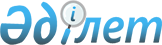 Мәслихаттың 2018 жылғы 24 желтоқсандағы № 313 "Рудный қаласының 2019-2021 жылдарға арналған қалалық бюджеті туралы" шешіміне өзгерістер енгізу туралы
					
			Мерзімі біткен
			
			
		
					Қостанай облысы Рудный қаласы мәслихатының 2019 жылғы 8 ақпандағы № 336 шешімі. Қостанай облысының Әділет департаментінде 2019 жылғы 8 ақпанда № 8254 болып тіркелді. Мерзімі өткендіктен қолданыс тоқтатылды
      2008 жылғы 4 желтоқсандағы Қазақстан Республикасының Бюджет кодексінің 104, 106 және 109-баптарына, "Қазақстан Республикасындағы жергілікті мемлекеттік басқару және өзін-өзі басқару туралы" 2001 жылғы 23 қаңтардағы Қазақстан Республикасы Заңының 6-бабына сәйкес мәслихат ШЕШІМ ҚАБЫЛДАДЫ:
      1. Мәслихаттың 2018 жылғы 24 желтоқсандағы № 313 "Рудный қаласының 2019-2021 жылдарға арналған қалалық бюджеті туралы" шешіміне (2019 жылғы 5 қаңтарда Қазақстан Республикасы нормативтік құқықтық актілерінің Эталондық бақылау банкінде жарияланған, нормативтік құқықтық актілерді мемлекеттік тіркеу тізілімінде 8182 нөмірімен тіркелген) мынадай өзгерістер енгізілсін:
      көрсетілген шешімнің 1-тармағында:
      1), 2) тармақшалар жаңа редакцияда жазылсын:
      "1) кірістер – 17008694,1 мың теңге оның ішінде:
      салықтық түсімдер бойынша – 14174579,0 мың теңге;
      салықтық емес түсімдер бойынша – 41259,0 мың теңге;
      негізгі капиталды сатудан түсетін түсімдер бойынша – 90425,0 мың теңге;
      трансферттер түсімі бойынша – 2702431,1 мың теңге;
      2) шығындар – 17856984,1 мың теңге;";
      5), 6) тармақшалар жаңа редакцияда жазылсын:
      "5) бюджет тапшылығы (профициті) – –828290,0 мың теңге;
      6) бюджет тапшылығын қаржыландыру (профицитін пайдалану) – 828290,0 мың теңге.";
      көрсетілген шешімнің 1, 2-қосымшалары осы шешімнің 1, 2-қосымшаларына сәйкес жаңа редакцияда жазылсын.
      2. Осы шешім 2019 жылдың 1 қаңтарынан бастап қолданысқа енгізіледі. Рудный қаласының 2019 жылға арналған қалалық бюджеті Рудный қаласының 2020 жылға арналған қалалық бюджеті
					© 2012. Қазақстан Республикасы Әділет министрлігінің «Қазақстан Республикасының Заңнама және құқықтық ақпарат институты» ШЖҚ РМК
				Мәслихаттың
2019 жылғы 8 ақпандағы
№ 336 шешіміне 1-қосымшаМәслихаттың
2018 жылғы 24 желтоқсандағы
№ 313 шешіміне 1-қосымша
Санаты
Санаты
Санаты
Санаты
Сомасы, мың теңге
Сыныбы
Сыныбы
Сыныбы
Сомасы, мың теңге
Кіші сыныбы
Кіші сыныбы
Сомасы, мың теңге
Атауы
Сомасы, мың теңге
I. Кірістер
17008694,1
1
Салықтық түсімдер
14174579,0
1
01
Табыс салығы
5312476,0
1
01
2
Жеке табыс салығы
5312476,0
1
03
Әлеуметтiк салық
4408824,0
1
03
1
Әлеуметтiк салық
4408824,0
1
04
Меншiкке салынатын салықтар
1053029,0
1
04
1
Мүлiкке салынатын салықтар
736068,0
1
04
3
Жер салығы
30701,0
1
04
4
Көлiк құралдарына салынатын салық
286260,0
1
05
Тауарларға, жұмыстарға және қызметтерге салынатын iшкi салықтар
3372425,0
1
05
2
Акциздер
2566159,0
1
05
3
Табиғи және басқа да ресурстарды пайдаланғаны үшiн түсетiн түсiмдер
709653,0
1
05
4
Кәсiпкерлiк және кәсiби қызметтi жүргiзгенi үшiн алынатын алымдар
94219,0
1
05
5
Ойын бизнесіне салық
2394,0
1
08
Заңдық маңызы бар әрекеттерді жасағаны және (немесе) оған уәкілеттігі бар мемлекеттік органдар немесе лауазымды адамдар құжаттар бергені үшін алынатын міндетті төлемдер
27825,0
1
08
1
Мемлекеттік баж
27825,0
2
Салықтық емес түсiмдер
41259,0
2
01
Мемлекеттік меншіктен түсетін кірістер
32127,0
2
01
4
Мемлекет меншігінде тұрған, заңды тұлғалардағы қатысу үлесіне кірістер
34,0
2
01
5
Мемлекет меншігіндегі мүлікті жалға беруден түсетін кірістер
32093,0
2
06
Басқа да салықтық емес түсiмдер
9132,0
2
06
1
Басқа да салықтық емес түсiмдер
9132,0
3
Негізгі капиталды сатудан түсетін түсімдер
90425,0
3
01
Мемлекеттік мекемелерге бекітілген мемлекеттік мүлікті сату
14204,0
3
01
1
Мемлекеттік мекемелерге бекітілген мемлекеттік мүлікті сату
14204,0
3
03
Жердi және материалдық емес активтердi сату
76221,0
3
03
1
Жерді сату
31445,0
3
03
2
Материалдық емес активтерді сату 
44776,0
4
Трансферттердің түсімдері
2702431,1
4
02
Мемлекеттiк басқарудың жоғары тұрған органдарынан түсетiн трансферттер
2702431,1
4
02
2
Облыстық бюджеттен түсетiн трансферттер
2702431,1
Функционалдық топ
Функционалдық топ
Функционалдық топ
Функционалдық топ
Функционалдық топ
Сомасы, мың теңге
Кіші функция
Кіші функция
Кіші функция
Кіші функция
Сомасы, мың теңге
Бюджеттік бағдарламалардың әкімшісі
Бюджеттік бағдарламалардың әкімшісі
Бюджеттік бағдарламалардың әкімшісі
Сомасы, мың теңге
Бағдарлама
Бағдарлама
Сомасы, мың теңге
Атауы
Сомасы, мың теңге
II. Шығындар
17856984,1
01
Жалпы сипаттағы мемлекеттiк қызметтер
497250,0
1
Мемлекеттiк басқарудың жалпы функцияларын орындайтын өкiлдi, атқарушы және басқа органдар
170937,9
112
Аудан (облыстық маңызы бар қала) мәслихатының аппараты
20425,0
001
Аудан (облыстық маңызы бар қала) мәслихатының қызметін қамтамасыз ету жөніндегі қызметтер
19948,0
003
Мемлекеттік органның күрделі шығыстары
477,0
122
Аудан (облыстық маңызы бар қала) әкімінің аппараты
129564,9
001
Аудан (облыстық маңызы бар қала) әкімінің қызметін қамтамасыз ету жөніндегі қызметтер
117274,9
003
Мемлекеттік органның күрделі шығыстары
12290,0
123
Қаладағы аудан, аудандық маңызы бар қала, кент, ауыл, ауылдық округ әкімінің аппараты
20948,0
001
Қаладағы аудан, аудандық маңызы бар қаланың, кент, ауыл, ауылдық округ әкімінің қызметін қамтамасыз ету жөніндегі қызметтер
20668,0
022
Мемлекеттік органның күрделі шығыстары
280,0
2
Қаржылық қызмет
36939,1
452
Ауданның (облыстық маңызы бар қаланың) қаржы бөлімі
36939,1
001
Ауданның (облыстық маңызы бар қаланың) бюджетін орындау және коммуналдық меншігін басқару саласындағы мемлекеттік саясатты іске асыру жөніндегі қызметтер
28207,1
003
Салық салу мақсатында мүлікті бағалауды жүргізу
6103,0
010
Жекешелендіру, коммуналдық меншікті басқару, жекешелендіруден кейінгі қызмет және осыған байланысты дауларды реттеу
2629,0
5
Жоспарлау және статистикалық қызмет
23338,0
453
Ауданның (облыстық маңызы бар қаланың) экономика және бюджеттік жоспарлау бөлімі
23338,0
001
Экономикалық саясатты, мемлекеттік жоспарлау жүйесін қалыптастыру және дамыту саласындағы мемлекеттік саясатты іске асыру жөніндегі қызметтер
23338,0
9
Жалпы сипаттағы өзге де мемлекеттiк қызметтер
266035,0
458
Ауданның (облыстық маңызы бар қаланың) тұрғын үй-коммуналдық шаруашылығы, жолаушылар көлігі және автомобиль жолдары бөлімі
266035,0
001
Жергілікті деңгейде тұрғын үй-коммуналдық шаруашылығы, жолаушылар көлігі және автомобиль жолдары саласындағы мемлекеттік саясатты іске асыру жөніндегі қызметтер
39035,0
113
Жергілікті бюджеттерден берілетін ағымдағы нысаналы трансферттер
227000,0
02
Қорғаныс
21503,0
1
Әскери мұқтаждар
21503,0
122
Аудан (облыстық маңызы бар қала) әкімінің аппараты
21503,0
005
Жалпыға бірдей әскери міндетті атқару шеңберіндегі іс-шаралар
21503,0
03
Қоғамдық тәртіп, қауіпсіздік, құқықтық, сот, қылмыстық-атқару қызметі
146737,6
9
Қоғамдық тәртіп және қауіпсіздік саласындағы басқа да қызметтер
146737,6
458
Ауданның (облыстық маңызы бар қаланың) тұрғын үй-коммуналдық шаруашылығы, жолаушылар көлігі және автомобиль жолдары бөлімі
146737,6
021
Елдi мекендерде жол қозғалысы қауiпсiздiгін қамтамасыз ету
146737,6
04
Бiлiм беру
6074406,3
1
Мектепке дейiнгi тәрбие және оқыту
1051881,9
464
Ауданның (облыстық маңызы бар қаланың) білім бөлімі
1051881,9
009
Мектепке дейінгі тәрбие мен оқыту ұйымдарының қызметін қамтамасыз ету
1051881,9
2
Бастауыш, негізгі орта және жалпы орта білім беру
4558160,4
123
Қаладағы аудан, аудандық маңызы бар қала, кент, ауыл, ауылдық округ әкімінің аппараты
5980,0
005
Ауылдық жерлерде балаларды мектепке дейін тегін алып баруды және кері алып келуді ұйымдастыру
5980,0
464
Ауданның (облыстық маңызы бар қаланың) білім бөлімі
4414607,4
003
Жалпы білім беру
4132024,4
006
Балаларға қосымша білім беру 
282583,0
465
Ауданның (облыстық маңызы бар қаланың) дене шынықтыру және спорт бөлімі
136146,0
017
Балалар мен жасөспірімдерге спорт бойынша қосымша білім беру
136146,0
467
Ауданның (облыстық маңызы бар қаланың) құрылыс бөлімі
1427,0
024
Бастауыш, негізгі орта және жалпы орта білім беру объектілерін салу және реконструкциялау
1427,0
9
Бiлiм беру саласындағы өзге де қызметтер
464364,0
464
Ауданның (облыстық маңызы бар қаланың) білім бөлімі
464364,0
001
Жергілікті деңгейде білім беру саласындағы мемлекеттік саясатты іске асыру жөніндегі қызметтер
17601,0
005
Ауданның (облыстық маңызы бар қаланың) мемлекеттік білім беру мекемелер үшін оқулықтар мен оқу-әдiстемелiк кешендерді сатып алу және жеткізу
142310,1
015
Жетім баланы (жетім балаларды) және ата-аналарының қамқорынсыз қалған баланы (балаларды) күтіп-ұстауға қамқоршыларға (қорғаншыларға) ай сайынға ақшалай қаражат төлемі
53141,0
022
Жетім баланы (жетім балаларды) және ата-анасының қамқорлығынсыз қалған баланы (балаларды) асырап алғаны үшін Қазақстан азаматтарына біржолғы ақша қаражатын төлеуге арналған төлемдер
190,0
067
Ведомстволық бағыныстағы мемлекеттік мекемелер мен ұйымдардың күрделі шығыстары
251121,9
06
Әлеуметтiк көмек және әлеуметтiк қамсыздандыру
1030450,0
1
Әлеуметтiк қамсыздандыру
20103,0
451
Ауданның (облыстық маңызы бар қаланың) жұмыспен қамту және әлеуметтік бағдарламалар бөлімі
6352,0
005
Мемлекеттік атаулы әлеуметтік көмек 
6165,0
057
Атаулы мемлекеттік әлеуметтік көмек алушылар болып табылатын жеке тұлғаларды телевизиялық абоненттiк жалғамалармен қамтамасыз ету
187,0
464
Ауданның (облыстық маңызы бар қаланың) білім бөлімі
13751,0
030
Патронат тәрбиешілерге берілген баланы (балаларды) асырап бағу 
13751,0
2
Әлеуметтiк көмек
846003,0
451
Ауданның (облыстық маңызы бар қаланың) жұмыспен қамту және әлеуметтік бағдарламалар бөлімі
846003,0
002
Жұмыспен қамту бағдарламасы
341161,0
006
Тұрғын үйге көмек көрсету
23000,0
007
Жергілікті өкілетті органдардың шешімі бойынша мұқтаж азаматтардың жекелеген топтарына әлеуметтік көмек
70569,0
010
Үйден тәрбиеленіп оқытылатын мүгедек балаларды материалдық қамтамасыз ету
9135,0
013
Белгіленген тұрғылықты жері жоқ тұлғаларды әлеуметтік бейімдеу
123965,0
015
Зейнеткерлер мен мүгедектерге әлеуметтiк қызмет көрсету аумақтық орталығы
188254,0
017
Оңалтудың жеке бағдарламасына сәйкес мұқтаж мүгедектердi мiндеттi гигиеналық құралдармен қамтамасыз ету, қозғалуға қиындығы бар бірінші топтағы мүгедектерге жеке көмекшінің және есту бойынша мүгедектерге қолмен көрсететiн тіл маманының қызметтерін ұсыну 
48815,0
023
Жұмыспен қамту орталықтарының қызметін қамтамасыз ету
41104,0
9
Әлеуметтiк көмек және әлеуметтiк қамтамасыз ету салаларындағы өзге де қызметтер
164344,0
451
Ауданның (облыстық маңызы бар қаланың) жұмыспен қамту және әлеуметтік бағдарламалар бөлімі
164344,0
001
Жергілікті деңгейде халық үшін әлеуметтік бағдарламаларды жұмыспен қамтуды қамтамасыз етуді іске асыру саласындағы мемлекеттік саясатты іске асыру жөніндегі қызметтер 
68256,0
011
Жәрдемақыларды және басқа да әлеуметтік төлемдерді есептеу, төлеу мен жеткізу бойынша қызметтерге ақы төлеу
1042,0
050
Қазақстан Республикасында мүгедектердің құқықтарын қамтамасыз етуге және өмір сүру сапасын жақсарту
69271,0
054
Үкіметтік емес ұйымдарда мемлекеттік әлеуметтік тапсырысты орналастыру
9382,0
067
Ведомстволық бағыныстағы мемлекеттік мекемелер мен ұйымдардың күрделі шығыстары
16393,0
07
Тұрғын үй-коммуналдық шаруашылық
914240,1
1
Тұрғын үй шаруашылығы
470233,1
458
Ауданның (облыстық маңызы бар қаланың) тұрғын үй-коммуналдық шаруашылығы, жолаушылар көлігі және автомобиль жолдары бөлімі
16231,1
003
Мемлекеттік тұрғын үй қорын сақтауды ұйымдастыру
16231,1
467
Ауданның (облыстық маңызы бар қаланың) құрылыс бөлімі
441047,0
003
Коммуналдық тұрғын үй қорының тұрғын үйін жобалау және (немесе) салу, реконструкциялау
1069,0
004
Инженерлік-коммуникациялық инфрақұрылымды жобалау, дамыту және (немесе) жайластыру
439978,0
479
Ауданның (облыстық маңызы бар қаланың) тұрғын үй инспекциясы бөлімі
12955,0
001
Жергілікті деңгейде тұрғын үй қоры саласындағы мемлекеттік саясатты іске асыру жөніндегі қызметтер
12955,0
2
Коммуналдық шаруашылық
82226,7
458
Ауданның (облыстық маңызы бар қаланың) тұрғын үй-коммуналдық шаруашылығы, жолаушылар көлігі және автомобиль жолдары бөлімі
75734,7
012
Сумен жабдықтау және су бұру жүйесінің жұмыс істеуі
40710,3
028
Коммуналдық шаруашылығын дамыту
35024,4
467
Ауданның (облыстық маңызы бар қаланың) құрылыс бөлімі
6492,0
007
Қаланы және елді мекендерді абаттандыруды дамыту
6492,0
3
Елді-мекендерді көркейту
361780,3
123
Қаладағы аудан, аудандық маңызы бар қала, кент, ауыл, ауылдық округ әкімінің аппараты
1235,0
008
Елді мекендердегі көшелерді жарықтандыру
1235,0
458
Ауданның (облыстық маңызы бар қаланың) тұрғын үй-коммуналдық шаруашылығы, жолаушылар көлігі және автомобиль жолдары бөлімі
360545,3
015
Елдi мекендердегі көшелердi жарықтандыру
158235,0
017
Жерлеу орындарын ұстау және туыстары жоқ адамдарды жерлеу
1741,0
018
Елдi мекендердi абаттандыру және көгалдандыру
200569,3
08
Мәдениет, спорт, туризм және ақпараттық кеңістiк
755075,7
1
Мәдениет саласындағы қызмет
218474,0
455
Ауданның (облыстық маңызы бар қаланың) мәдениет және тілдерді дамыту бөлімі
206006,0
003
Мәдени-демалыс жұмысын қолдау
206006,0
467
Ауданның (облыстық маңызы бар қаланың) құрылыс бөлімі
12468,0
011
Мәдениет объектілерін дамыту
12468,0
2
Спорт
251925,2
465
Ауданның (облыстық маңызы бар қаланың) дене шынықтыру және спорт бөлімі
205336,0
001
Жергілікті деңгейде дене шынықтыру және спорт саласындағы мемлекеттік саясатты іске асыру жөніндегі қызметтер
14341,0
005
Ұлттық және бұқаралық спорт түрлерін дамыту
142773,0
006
Аудандық (облыстық маңызы бар қалалық) деңгейде спорттық жарыстар өткiзу
25439,0
032
Ведомстволық бағыныстағы мемлекеттік мекемелер мен ұйымдардың күрделі шығыстары
22783,0
467
Ауданның (облыстық маңызы бар қаланың) құрылыс бөлімі
46589,2
008
Cпорт объектілерін дамыту
46589,2
3
Ақпараттық кеңiстiк
176443,0
455
Ауданның (облыстық маңызы бар қаланың) мәдениет және тілдерді дамыту бөлімі
114926,0
006
Аудандық (қалалық) кiтапханалардың жұмыс iстеуi
82071,0
007
Мемлекеттiк тiлдi және Қазақстан халқының басқа да тiлдерін дамыту
32855,0
456
Ауданның (облыстық маңызы бар қаланың) ішкі саясат бөлімі
61517,0
002
Мемлекеттік ақпараттық саясат жүргізу жөніндегі қызметтер
61517,0
9
Мәдениет, спорт, туризм және ақпараттық кеңiстiктi ұйымдастыру жөнiндегi өзге де қызметтер
108233,5
455
Ауданның (облыстық маңызы бар қаланың) мәдениет және тілдерді дамыту бөлімі
65350,5
001
Жергілікті деңгейде тілдерді және мәдениетті дамыту саласындағы мемлекеттік саясатты іске асыру жөніндегі қызметтер
15350,5
113
Жергілікті бюджеттерден берілетін ағымдағы нысаналы трансферттер
50000,0
456
Ауданның (облыстық маңызы бар қаланың) ішкі саясат бөлімі
42883,0
001
Жергілікті деңгейде ақпарат, мемлекеттілікті нығайту және азаматтардың әлеуметтік сенімділігін қалыптастыру саласында мемлекеттік саясатты іске асыру жөніндегі қызметтер
26534,0
003
Жастар саясаты саласында іс-шараларды іске асыру
16349,0
10
Ауыл, су, орман, балық шаруашылығы, ерекше қорғалатын табиғи аумақтар, қоршаған ортаны және жануарлар дүниесін қорғау, жер қатынастары
52715,3
1
Ауыл шаруашылығы
37178,3
462
Ауданның (облыстық маңызы бар қаланың) ауыл шаруашылығы бөлімі
8843,8
001
Жергілікті деңгейде ауыл шаруашылығы саласындағы мемлекеттік саясатты іске асыру жөніндегі қызметтер
8843,8
473
Ауданның (облыстық маңызы бар қаланың) ветеринария бөлімі
28334,5
001
Жергілікті деңгейде ветеринария саласындағы мемлекеттік саясатты іске асыру жөніндегі қызметтер
16487,5
005
Мал көмінділерінің (биотермиялық шұңқырлардың) жұмыс істеуін қамтамасыз ету
3210,0
007
Қаңғыбас иттер мен мысықтарды аулауды және жоюды ұйымдастыру
4800,0
008
Алып қойылатын және жойылатын ауру жануарлардың, жануарлардан алынатын өнімдер мен шикізаттың құнын иелеріне өтеу
112,0
010
Ауыл шаруашылығы жануарларын сәйкестендіру жөніндегі іс-шараларды өткізу
349,0
011
Эпизоотияға қарсы іс-шаралар жүргізу
3376,0
6
Жер қатынастары
15537,0
463
Ауданның (облыстық маңызы бар қаланың) жер қатынастары бөлімі
15537,0
001
Аудан (облыстық маңызы бар қала) аумағында жер қатынастарын реттеу саласындағы мемлекеттік саясатты іске асыру жөніндегі қызметтер
15537,0
11
Өнеркәсіп, сәулет, қала құрылысы және құрылыс қызметі
42110,0
2
Сәулет, қала құрылысы және құрылыс қызметі
42110,0
467
Ауданның (облыстық маңызы бар қаланың) құрылыс бөлімі
30295,0
001
Жергілікті деңгейде құрылыс саласындағы мемлекеттік саясатты іске асыру жөніндегі қызметтер
30295,0
468
Ауданның (облыстық маңызы бар қаланың) сәулет және қала құрылысы бөлімі
11815,0
001
Жергілікті деңгейде сәулет және қала құрылысы саласындағы мемлекеттік саясатты іске асыру жөніндегі қызметтер
11815,0
12
Көлiк және коммуникация
1169122,0
1
Автомобиль көлiгi
1169122,0
123
Қаладағы аудан, аудандық маңызы бар қала, кент, ауыл, ауылдық округ әкімінің аппараты
1050,0
013
Аудандық маңызы бар қалаларда, кенттерде, ауылдарда, ауылдық округтерде автомобиль жолдарының жұмыс істеуін қамтамасыз ету
1050,0
458
Ауданның (облыстық маңызы бар қаланың) тұрғын үй-коммуналдық шаруашылығы, жолаушылар көлігі және автомобиль жолдары бөлімі
1168072,0
023
Автомобиль жолдарының жұмыс істеуін қамтамасыз ету
468072,0
045
Аудандық маңызы бар автомобиль жолдарын және елді-мекендердің көшелерін күрделі және орташа жөндеу
700000,0
13
Басқалар
261465,8
3
Кәсiпкерлiк қызметтi қолдау және бәсекелестікті қорғау
10185,0
469
Ауданның (облыстық маңызы бар қаланың) кәсіпкерлік бөлімі
10185,0
001
Жергілікті деңгейде кәсіпкерлікті дамыту саласындағы мемлекеттік саясатты іске асыру жөніндегі қызметтер
10185,0
9
Басқалар
251280,8
452
Ауданның (облыстық маңызы бар қаланың) қаржы бөлімі
140000,0
012
Ауданның (облыстық маңызы бар қаланың) жергілікті атқарушы органының резерві 
140000,0
453
Ауданның (облыстық маңызы бар қаланың) экономика және бюджеттік жоспарлау бөлімі
111280,8
003
Жергілікті бюджеттік инвестициялық жобалардың техникалық-экономикалық негіздемелерін және мемлекеттік-жекешелік әріптестік жобалардың, оның ішінде концессиялық жобалардың конкурстық құжаттамаларын әзірлеу немесе түзету, сондай-ақ қажетті сараптамаларын жүргізу, мемлекеттік-жекешелік әріптестік жобаларды, оның ішінде концессиялық жобаларды консультациялық сүйемелдеу
111280,8
15
Трансферттер
6891908,3
1
Трансферттер
6891908,3
452
Ауданның (облыстық маңызы бар қаланың) қаржы бөлімі
6891908,3
006
Пайдаланылмаған (толық пайдаланылмаған) нысаналы трансферттерді қайтару
212,3
007
Бюджеттік алып қоюлар
6395430,0
024
Заңнаманы өзгертуге байланысты жоғары тұрған бюджеттің шығындарын өтеуге төменгі тұрған бюджеттен ағымдағы нысаналы трансферттер
311288,0
038
Субвенциялар
182662,0
051
Жергілікті өзін-өзі басқару органдарына берілетін трансферттер
2316,0
Санаты
Санаты
Санаты
Санаты
Сомасы, мың теңге
Сыныбы
Сыныбы
Сыныбы
Сомасы, мың теңге
Кіші сыныбы
Кіші сыныбы
Сомасы, мың теңге
Атауы
Сомасы, мың теңге
III. Таза бюджеттік кредиттеу
-20000,0
Бюджеттік кредиттер
0,0
Бюджеттік кредиттерді өтеу
20000,0
5
Бюджеттік кредиттерді өтеу
20000,0
5
01
Бюджеттік кредиттерді өтеу
20000,0
5
01
1
Мемлекеттік бюджеттен берілген бюджеттік кредиттерді өтеу
20000,0
IV. Қаржы активтерімен операциялар бойынша сальдо
0,0
V. Бюджет тапшылығы (профициті)
-828290,0
VI. Бюджет тапшылығын қаржыландыру (профицитін пайдалану)
828290,0Мәслихаттың
2019 жылғы 8 ақпандағы
№ 336 шешіміне 2-қосымшаМәслихаттың
2018 жылғы 24 желтоқсандағы
№ 313 шешіміне 2-қосымша
Санаты
Санаты
Санаты
Санаты
Сомасы, мың теңге
Сыныбы
Сыныбы
Сыныбы
Сомасы, мың теңге
Кіші сыныбы
Кіші сыныбы
Сомасы, мың теңге
Атауы
Сомасы, мың теңге
I. Кірістер
15588771,0
1
Салықтық түсімдер
14908467,0
1
01
Табыс салығы
5681166,0
1
01
2
Жеке табыс салығы
5681166,0
1
03
Әлеуметтiк салық
4632768,0
1
03
1
Әлеуметтiк салық
4632768,0
1
04
Меншiкке салынатын салықтар
1063038,0
1
04
1
Мүлiкке салынатын салықтар
736068,0
1
04
3
Жер салығы
30701,0
1
04
4
Көлiк құралдарына салынатын салық
296269,0
1
05
Тауарларға, жұмыстарға және қызметтерге салынатын iшкi салықтар
3502697,0
1
05
2
Акциздер
2693882,0
1
05
3
Табиғи және басқа да ресурстарды пайдаланғаны үшiн түсетiн түсiмдер
709653,0
1
05
4
Кәсiпкерлiк және кәсiби қызметтi жүргiзгенi үшiн алынатын алымдар
96685,0
1
05
5
Ойын бизнесіне салық
2477,0
1
08
Заңдық маңызы бар әрекеттерді жасағаны және (немесе) оған уәкілеттігі бар мемлекеттік органдар немесе лауазымды адамдар құжаттар бергені үшін алынатын міндетті төлемдер
28798,0
1
08
1
Мемлекеттік баж
28798,0
2
Салықтық емес түсiмдер
42700,0
2
01
Мемлекеттік меншіктен түсетін кірістер
33249,0
2
01
4
Мемлекет меншігінде тұрған, заңды тұлғалардағы қатысу үлесіне кірістер
34,0
2
01
5
Мемлекет меншігіндегі мүлікті жалға беруден түсетін кірістер
33215,0
2
06
Басқа да салықтық емес түсiмдер
9451,0
2
06
1
Басқа да салықтық емес түсiмдер
9451,0
3
Негізгі капиталды сатудан түсетін түсімдер
90916,0
3
01
Мемлекеттік мекемелерге бекітілген мемлекеттік мүлікті сату
14695,0
3
01
1
Мемлекеттік мекемелерге бекітілген мемлекеттік мүлікті сату
14695,0
3
03
Жердi және материалдық емес активтердi сату
76221,0
3
03
1
Жерді сату
31445,0
3
03
2
Материалдық емес активтерді сату 
44776,0
4
Трансферттердің түсімдері
546688,0
4
02
Мемлекеттiк басқарудың жоғары тұрған органдарынан түсетiн трансферттер
546688,0
4
02
2
Облыстық бюджеттен түсетiн трансферттер
546688,0
Функционалдық топ
Функционалдық топ
Функционалдық топ
Функционалдық топ
Функционалдық топ
Сомасы, мың теңге
Кіші функция
Кіші функция
Кіші функция
Кіші функция
Сомасы, мың теңге
Бюджеттік бағдарламалардың әкімшісі
Бюджеттік бағдарламалардың әкімшісі
Бюджеттік бағдарламалардың әкімшісі
Сомасы, мың теңге
Бағдарлама
Бағдарлама
Сомасы, мың теңге
Атауы
Сомасы, мың теңге
II. Шығындар
15588771,0
01
Жалпы сипаттағы мемлекеттiк қызметтер
246843,0
1
Мемлекеттiк басқарудың жалпы функцияларын орындайтын өкiлдi, атқарушы және басқа органдар
154159,0
112
Аудан (облыстық маңызы бар қала) мәслихатының аппараты
19492,0
001
Аудан (облыстық маңызы бар қала) мәслихатының қызметін қамтамасыз ету жөніндегі қызметтер
19492,0
122
Аудан (облыстық маңызы бар қала) әкімінің аппараты
114578,0
001
Аудан (облыстық маңызы бар қала) әкімінің қызметін қамтамасыз ету жөніндегі қызметтер
114578,0
123
Қаладағы аудан, аудандық маңызы бар қала, кент, ауыл, ауылдық округ әкімінің аппараты
20089,0
001
Қаладағы аудан, аудандық маңызы бар қаланың, кент, ауыл, ауылдық округ әкімінің қызметін қамтамасыз ету жөніндегі қызметтер
20089,0
2
Қаржылық қызмет
30676,0
452
Ауданның (облыстық маңызы бар қаланың) қаржы бөлімі
30676,0
001
Ауданның (облыстық маңызы бар қаланың) бюджетін орындау және коммуналдық меншігін басқару саласындағы мемлекеттік саясатты іске асыру жөніндегі қызметтер
28123,0
010
Жекешелендіру, коммуналдық меншікті басқару, жекешелендіруден кейінгі қызмет және осыған байланысты дауларды реттеу
2553,0
5
Жоспарлау және статистикалық қызмет
23958,0
453
Ауданның (облыстық маңызы бар қаланың) экономика және бюджеттік жоспарлау бөлімі
23958,0
001
Экономикалық саясатты, мемлекеттік жоспарлау жүйесін қалыптастыру және дамыту саласындағы мемлекеттік саясатты іске асыру жөніндегі қызметтер
23958,0
9
Жалпы сипаттағы өзге де мемлекеттiк қызметтер
38050,0
458
Ауданның (облыстық маңызы бар қаланың) тұрғын үй-коммуналдық шаруашылығы, жолаушылар көлігі және автомобиль жолдары бөлімі
38050,0
001
Жергілікті деңгейде тұрғын үй-коммуналдық шаруашылығы, жолаушылар көлігі және автомобиль жолдары саласындағы мемлекеттік саясатты іске асыру жөніндегі қызметтер
38050,0
02
Қорғаныс
22280,0
1
Әскери мұқтаждар
22280,0
122
Аудан (облыстық маңызы бар қала) әкімінің аппараты
22280,0
005
Жалпыға бірдей әскери міндетті атқару шеңберіндегі іс-шаралар
22280,0
03
Қоғамдық тәртіп, қауіпсіздік, құқықтық, сот, қылмыстық-атқару қызметі
47056,0
9
Қоғамдық тәртіп және қауіпсіздік саласындағы басқа да қызметтер
47056,0
458
Ауданның (облыстық маңызы бар қаланың) тұрғын үй-коммуналдық шаруашылығы, жолаушылар көлігі және автомобиль жолдары бөлімі
47056,0
021
Елдi мекендерде жол қозғалысы қауiпсiздiгін қамтамасыз ету
47056,0
04
Бiлiм беру
4903147,0
1
Мектепке дейiнгi тәрбие және оқыту
866605,0
464
Ауданның (облыстық маңызы бар қаланың) білім бөлімі
866605,0
009
Мектепке дейінгі тәрбие мен оқыту ұйымдарының қызметін қамтамасыз ету
866605,0
2
Бастауыш, негізгі орта және жалпы орта білім беру
3814960,0
123
Қаладағы аудан, аудандық маңызы бар қала, кент, ауыл, ауылдық округ әкімінің аппараты
6225,0
005
Ауылдық жерлерде балаларды мектепке дейін тегін алып баруды және кері алып келуді ұйымдастыру
6225,0
464
Ауданның (облыстық маңызы бар қаланың) білім бөлімі
3675456,0
003
Жалпы білім беру
3418870,0
006
Балаларға қосымша білім беру 
256586,0
465
Ауданның (облыстық маңызы бар қаланың) дене шынықтыру және спорт бөлімі
133279,0
017
Балалар мен жасөспірімдерге спорт бойынша қосымша білім беру
133279,0
9
Бiлiм беру саласындағы өзге де қызметтер
221582,0
464
Ауданның (облыстық маңызы бар қаланың) білім бөлімі
221582,0
001
Жергілікті деңгейде білім беру саласындағы мемлекеттік саясатты іске асыру жөніндегі қызметтер
17753,0
005
Ауданның (облыстық маңызы бар қаланың) мемлекеттік білім беру мекемелер үшін оқулықтар мен оқу-әдiстемелiк кешендерді сатып алу және жеткізу
146710,0
015
Жетім баланы (жетім балаларды) және ата-аналарының қамқорынсыз қалған баланы (балаларды) күтіп-ұстауға қамқоршыларға (қорғаншыларға) ай сайынға ақшалай қаражат төлемі
56922,0
022
Жетім баланы (жетім балаларды) және ата-анасының қамқорлығынсыз қалған баланы (балаларды) асырап алғаны үшін Қазақстан азаматтарына біржолғы ақша қаражатын төлеуге арналған төлемдер
197,0
06
Әлеуметтiк көмек және әлеуметтiк қамсыздандыру
794887,0
1
Әлеуметтiк қамсыздандыру
18634,0
451
Ауданның (облыстық маңызы бар қаланың) жұмыспен қамту және әлеуметтік бағдарламалар бөлімі
4312,0
005
Мемлекеттік атаулы әлеуметтік көмек 
4312,0
464
Ауданның (облыстық маңызы бар қаланың) білім бөлімі
14322,0
030
Патронат тәрбиешілерге берілген баланы (балаларды) асырап бағу 
14322,0
2
Әлеуметтiк көмек
685314,0
451
Ауданның (облыстық маңызы бар қаланың) жұмыспен қамту және әлеуметтік бағдарламалар бөлімі
685314,0
002
Жұмыспен қамту бағдарламасы
182784,0
006
Тұрғын үйге көмек көрсету
23805,0
007
Жергілікті өкілетті органдардың шешімі бойынша мұқтаж азаматтардың жекелеген топтарына әлеуметтік көмек
89420,0
010
Үйден тәрбиеленіп оқытылатын мүгедек балаларды материалдық қамтамасыз ету
9454,0
013
Белгіленген тұрғылықты жері жоқ тұлғаларды әлеуметтік бейімдеу
120361,0
015
Зейнеткерлер мен мүгедектерге әлеуметтiк қызмет көрсету аумақтық орталығы
171753,0
017
Оңалтудың жеке бағдарламасына сәйкес мұқтаж мүгедектердi мiндеттi гигиеналық құралдармен қамтамасыз ету, қозғалуға қиындығы бар бірінші топтағы мүгедектерге жеке көмекшінің және есту бойынша мүгедектерге қолмен көрсететiн тіл маманының қызметтерін ұсыну 
50021,0
023
Жұмыспен қамту орталықтарының қызметін қамтамасыз ету
37716,0
9
Әлеуметтiк көмек және әлеуметтiк қамтамасыз ету салаларындағы өзге де қызметтер
90939,0
451
Ауданның (облыстық маңызы бар қаланың) жұмыспен қамту және әлеуметтік бағдарламалар бөлімі
90939,0
001
Жергілікті деңгейде халық үшін әлеуметтік бағдарламаларды жұмыспен қамтуды қамтамасыз етуді іске асыру саласындағы мемлекеттік саясатты іске асыру жөніндегі қызметтер 
66626,0
011
Жәрдемақыларды және басқа да әлеуметтік төлемдерді есептеу, төлеу мен жеткізу бойынша қызметтерге ақы төлеу
1028,0
050
Қазақстан Республикасында мүгедектердің құқықтарын қамтамасыз етуге және өмір сүру сапасын жақсарту
14798,0
054
Үкіметтік емес ұйымдарда мемлекеттік әлеуметтік тапсырысты орналастыру
8487,0
07
Тұрғын үй-коммуналдық шаруашылық
654701,0
1
Тұрғын үй шаруашылығы
357216,0
458
Ауданның (облыстық маңызы бар қаланың) тұрғын үй-коммуналдық шаруашылығы, жолаушылар көлігі және автомобиль жолдары бөлімі
15278,0
003
Мемлекеттік тұрғын үй қорын сақтауды ұйымдастыру
15278,0
467
Ауданның (облыстық маңызы бар қаланың) құрылыс бөлімі
331300,0
004
Инженерлік-коммуникациялық инфрақұрылымды жобалау, дамыту және (немесе) жайластыру
331300,0
479
Ауданның (облыстық маңызы бар қаланың) тұрғын үй инспекциясы бөлімі
10638,0
001
Жергілікті деңгейде тұрғын үй қоры саласындағы мемлекеттік саясатты іске асыру жөніндегі қызметтер
10638,0
2
Коммуналдық шаруашылық
37225,0
458
Ауданның (облыстық маңызы бар қаланың) тұрғын үй-коммуналдық шаруашылығы, жолаушылар көлігі және автомобиль жолдары бөлімі
37225,0
012
Сумен жабдықтау және су бұру жүйесінің жұмыс істеуі
37225,0
3
Елді-мекендерді көркейту
260260,0
123
Қаладағы аудан, аудандық маңызы бар қала, кент, ауыл, ауылдық округ әкімінің аппараты
1420,0
008
Елді мекендердегі көшелерді жарықтандыру
1420,0
458
Ауданның (облыстық маңызы бар қаланың) тұрғын үй-коммуналдық шаруашылығы, жолаушылар көлігі және автомобиль жолдары бөлімі
258840,0
015
Елдi мекендердегі көшелердi жарықтандыру
86949,0
017
Жерлеу орындарын ұстау және туыстары жоқ адамдарды жерлеу
1802,0
018
Елдi мекендердi абаттандыру және көгалдандыру
170089,0
08
Мәдениет, спорт, туризм және ақпараттық кеңістiк
898510,0
1
Мәдениет саласындағы қызмет
167141,0
455
Ауданның (облыстық маңызы бар қаланың) мәдениет және тілдерді дамыту бөлімі
167141,0
003
Мәдени-демалыс жұмысын қолдау
167141,0
2
Спорт
165734,0
465
Ауданның (облыстық маңызы бар қаланың) дене шынықтыру және спорт бөлімі
165734,0
001
Жергілікті деңгейде дене шынықтыру және спорт саласындағы мемлекеттік саясатты іске асыру жөніндегі қызметтер
12957,0
005
Ұлттық және бұқаралық спорт түрлерін дамыту
130596,0
006
Аудандық (облыстық маңызы бар қалалық) деңгейде спорттық жарыстар өткiзу
22181,0
3
Ақпараттық кеңiстiк
180296,0
455
Ауданның (облыстық маңызы бар қаланың) мәдениет және тілдерді дамыту бөлімі
116626,0
006
Аудандық (қалалық) кiтапханалардың жұмыс iстеуi
82806,0
007
Мемлекеттiк тiлдi және Қазақстан халқының басқа да тiлдерін дамыту
33820,0
456
Ауданның (облыстық маңызы бар қаланың) ішкі саясат бөлімі
63670,0
002
Мемлекеттік ақпараттық саясат жүргізу жөніндегі қызметтер
63670,0
9
Мәдениет, спорт, туризм және ақпараттық кеңiстiктi ұйымдастыру жөнiндегi өзге де қызметтер
385339,0
455
Ауданның (облыстық маңызы бар қаланың) мәдениет және тілдерді дамыту бөлімі
345288,0
001
Жергілікті деңгейде тілдерді және мәдениетті дамыту саласындағы мемлекеттік саясатты іске асыру жөніндегі қызметтер
13901,0
113
Жергілікті бюджеттерден берілетін ағымдағы нысаналы трансферттер
331387,0
456
Ауданның (облыстық маңызы бар қаланың) ішкі саясат бөлімі
40051,0
001
Жергілікті деңгейде ақпарат, мемлекеттілікті нығайту және азаматтардың әлеуметтік сенімділігін қалыптастыру саласында мемлекеттік саясатты іске асыру жөніндегі қызметтер
24375,0
003
Жастар саясаты саласында іс-шараларды іске асыру
15676,0
10
Ауыл, су, орман, балық шаруашылығы, ерекше қорғалатын табиғи аумақтар, қоршаған ортаны және жануарлар дүниесін қорғау, жер қатынастары
49426,0
1
Ауыл шаруашылығы
33746,0
462
Ауданның (облыстық маңызы бар қаланың) ауыл шаруашылығы бөлімі
8862,0
001
Жергілікті деңгейде ауыл шаруашылығы саласындағы мемлекеттік саясатты іске асыру жөніндегі қызметтер
8862,0
473
Ауданның (облыстық маңызы бар қаланың) ветеринария бөлімі
24884,0
001
Жергілікті деңгейде ветеринария саласындағы мемлекеттік саясатты іске асыру жөніндегі қызметтер
12884,0
005
Мал көмінділерінің (биотермиялық шұңқырлардың) жұмыс істеуін қамтамасыз ету
3210,0
007
Қаңғыбас иттер мен мысықтарды аулауды және жоюды ұйымдастыру
4800,0
008
Алып қойылатын және жойылатын ауру жануарлардың, жануарлардан алынатын өнімдер мен шикізаттың құнын иелеріне өтеу
122,0
010
Ауыл шаруашылығы жануарларын сәйкестендіру жөніндегі іс-шараларды өткізу
379,0
011
Эпизоотияға қарсы іс-шаралар жүргізу
3489,0
6
Жер қатынастары
15680,0
463
Ауданның (облыстық маңызы бар қаланың) жер қатынастары бөлімі
15680,0
001
Аудан (облыстық маңызы бар қала) аумағында жер қатынастарын реттеу саласындағы мемлекеттік саясатты іске асыру жөніндегі қызметтер
15680,0
11
Өнеркәсіп, сәулет, қала құрылысы және құрылыс қызметі
40937,0
2
Сәулет, қала құрылысы және құрылыс қызметі
40937,0
467
Ауданның (облыстық маңызы бар қаланың) құрылыс бөлімі
28942,0
001
Жергілікті деңгейде құрылыс саласындағы мемлекеттік саясатты іске асыру жөніндегі қызметтер
28942,0
468
Ауданның (облыстық маңызы бар қаланың) сәулет және қала құрылысы бөлімі
11995,0
001
Жергілікті деңгейде сәулет және қала құрылысы саласындағы мемлекеттік саясатты іске асыру жөніндегі қызметтер
11995,0
12
Көлiк және коммуникация
690113,0
1
Автомобиль көлiгi
690113,0
123
Қаладағы аудан, аудандық маңызы бар қала, кент, ауыл, ауылдық округ әкімінің аппараты
1087,0
013
Аудандық маңызы бар қалаларда, кенттерде, ауылдарда, ауылдық округтерде автомобиль жолдарының жұмыс істеуін қамтамасыз ету
1087,0
458
Ауданның (облыстық маңызы бар қаланың) тұрғын үй-коммуналдық шаруашылығы, жолаушылар көлігі және автомобиль жолдары бөлімі
689026,0
022
Көлік инфрақұрылымын дамыту
371183,0
023
Автомобиль жолдарының жұмыс істеуін қамтамасыз ету
317843,0
13
Басқалар
147863,0
3
Кәсiпкерлiк қызметтi қолдау және бәсекелестікті қорғау
7863,0
469
Ауданның (облыстық маңызы бар қаланың) кәсіпкерлік бөлімі
7863,0
001
Жергілікті деңгейде кәсіпкерлікті дамыту саласындағы мемлекеттік саясатты іске асыру жөніндегі қызметтер
7863,0
9
Басқалар
140000,0
452
Ауданның (облыстық маңызы бар қаланың) қаржы бөлімі
140000,0
012
Ауданның (облыстық маңызы бар қаланың) жергілікті атқарушы органының резерві 
140000,0
15
Трансферттер
7093008,0
1
Трансферттер
7093008,0
452
Ауданның (облыстық маңызы бар қаланың) қаржы бөлімі
7093008,0
007
Бюджеттік алып қоюлар
6911020,0
038
Субвенциялар
179593,0
051
Жергілікті өзін-өзі басқару органдарына берілетін трансферттер
2395,0
III. Таза бюджеттік кредиттеу
0,0
IV. Қаржы активтерімен операциялар бойынша сальдо
0,0
V. Бюджет тапшылығы (профициті)
0,0
VI. Бюджет тапшылығын қаржыландыру (профицитін пайдалану)
0,0